Table S1. The accession numbers of selected datasets selected from FANTOM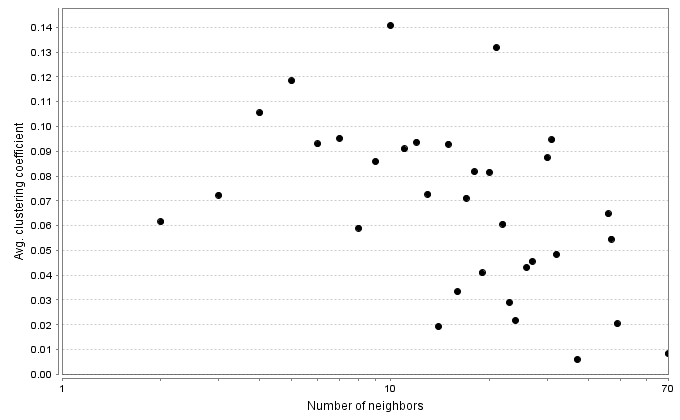 a.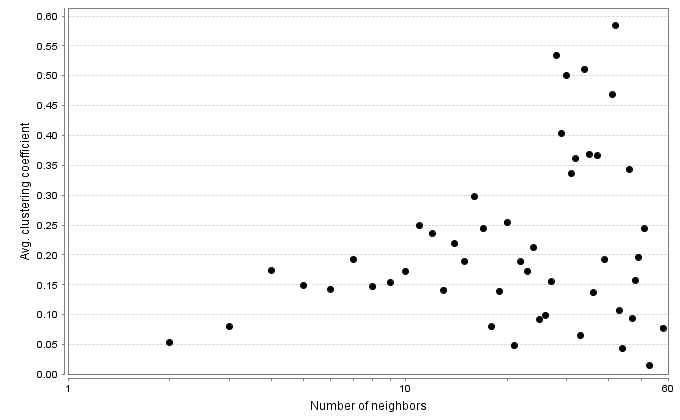 b.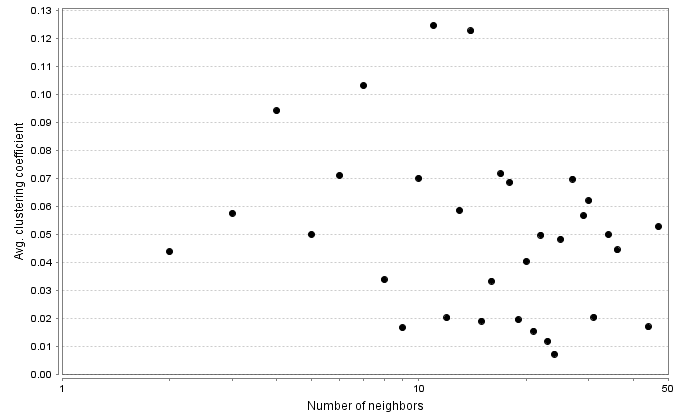 c.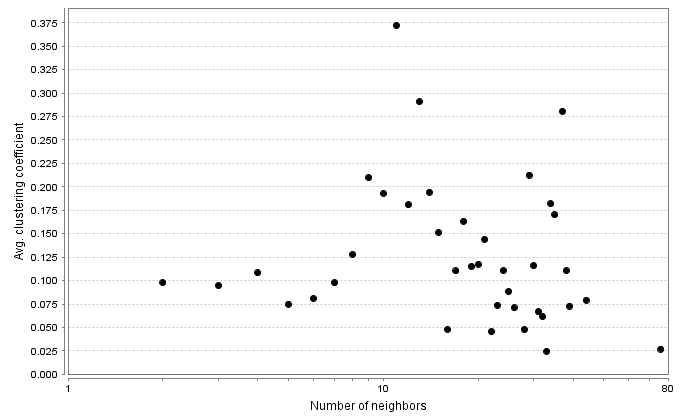 d.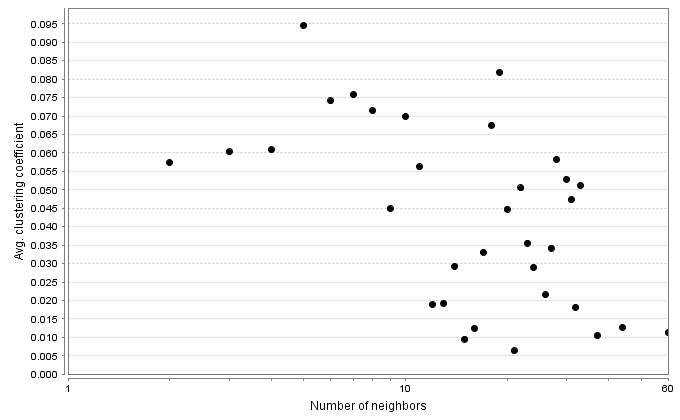 e. 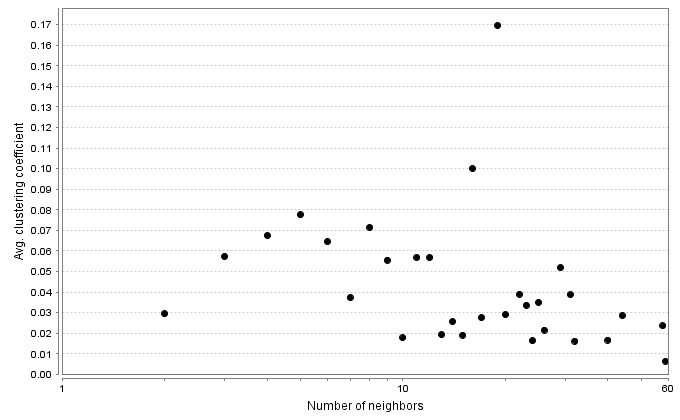 f.Figure S1.Distribution of clustering coefficients in tenocytes (a), osteocytes (b), adipocites (c), chondrocytes (d) myocyte (e) and neurocyte (f) miRNA- gPPI networks.Cell typeAccession numberMesenchymal stem cellsCNhs11344.11536-120A6Mesenchymal stem cellsCNhs12100.11616-122A5Mesenchymal stem cellsCNhs12126.11697-123A5Non-mesenchymal lineagesCNhs11051.11376-118A8Non-mesenchymal lineagesCNhs11969.11327-117E4Non-mesenchymal lineagesCNhs12494.11259-116F8Non-mesenchymal lineagesCNhs11371.11336-117F4Non-mesenchymal lineagesCNhs12017.11408-118E4Non-mesenchymal lineagesCNhs11373.11339-117F7Non-mesenchymal lineagesCNhs12021.11411-118E7Non-mesenchymal lineagesCNhs11083.11281-116I3Non-mesenchymal lineagesCNhs12053.11451-119A2Non-mesenchymal lineagesCNhs12056.11455-119A6Non-mesenchymal lineagesCNhs12060.11459-119B1Non-mesenchymal lineagesCNhs12338.11494-119E9Non-mesenchymal lineagesCNhs12726.11574-120E8Non-mesenchymal lineagesCNhs13815.11655-122E8Non-mesenchymal lineagesCNhs11311.11276-116H7Non-mesenchymal lineagesCNhs11980.11353-117H3Non-mesenchymal lineagesCNhs12035.11425-118G3Non-mesenchymal lineagesCNhs12639.11763-123H8Non-mesenchymal lineagesCNhs12640.11765-123I1Table S2. The list of genes identified as hub in the each lineage network (Based on the Betweenness centrality and Degree).Table S2. The list of genes identified as hub in the each lineage network (Based on the Betweenness centrality and Degree).Table S2. The list of genes identified as hub in the each lineage network (Based on the Betweenness centrality and Degree).Table S2. The list of genes identified as hub in the each lineage network (Based on the Betweenness centrality and Degree).Table S2. The list of genes identified as hub in the each lineage network (Based on the Betweenness centrality and Degree).Table S2. The list of genes identified as hub in the each lineage network (Based on the Betweenness centrality and Degree).Cell lineagesCell lineagesCell lineagesCell lineagesCell lineagesCell lineages Osteocyte Chondrocyte AdipocyteMyocyteNeurocyteTenocyteTGFB1BIRC5IL6FGF2CDK1BMP2DCNRUNX2AURKACOL2A1CENPAFOXM1TWIST1PPARGSP1CCNB1CTNNB1PLK1SHMT2TCF3BMP4CDC20RRAGDMAD2L1SPP1CCL2AURKBSTAT3HAND1PTGDSFOXO1RARRES3CXCL12CCNA2MMP1ANXA1SP7MYBL2TOP2AIL1BHIST1H4ACDC25AZBTB16MEN1NCOR2BMP7ITGA5MYL9MCM7CDC45SMAD5SMAD1CHI3L2ITGA11ACTA2FMODMFAP2HIST1H1BMCM2PTGS2COL1A1SLPIMSX1MSX2COL15A1CCNB2HSPB2EGR2NRGNHIST4H4UBE2CZBED1IBSPITGB3BPCOL14A1ATF4AGTASF1BCRYABOGNGDF2ADIPOQKRT6APTTG1RAC2KLF10CHN1SFRP4HIST1H2BMIGFBP5TRIP13PTK2BSAA1C1SPTGISELNHIST1H1ACXCL6PRELPSLC17A9HIST1H2AIHIST1H2ALHIST1H3AHIST1H2BBHIST1H2BHHIST1H2BLHIST1H2BOHIST1H3BHIST1H3EHIST1H3CHIST1H3FHIST1H3IHIST1H3JHIST1H3HHIST1H3DHIST1H3GHIST1H4HHIST1H2BGHIST1H2BCHIST1H2BEHIST1H2BFHIST1H2BIHIST1H4BHIST1H4CHIST1H4DHIST1H4EHIST1H4FHIST1H4IHIST1H4JHIST1H4KHIST1H4LHIST2H4AHIST2H4BKIF2CCDCA8ZWINTSPC24CDCA5COL11A1CDT1COL3A1MCM5KIF18BMMP2SMAD3FOXO3IGF1CBX5SOX9CCNG2FAPMCM2IL6CD55ASF1BBMP2MMP13ADD3COL2A1RASD2TGFB1ITGB1NGEFFGF2ACANRHOJIL1BGDF5MMP9CILPCXCL12KCTD16FLNCPCDH1TMSB15ACD44MAP3K8HIST4H4SCRG1DCNKYGMDSDEFB1NKX3-2HIST1H3JHIST1H3BHIST1H3ATMEM59LCDCA8MFAP5FGFR3SCG5GAS7KALRNBARX2EFEMP1CDK2AP1C15orf48CA9CLULECT1PTHHPDTRAF4EPB41L3PTGS2NT5ENOD2COL3A1NNATFGF1IGFBP5ARHGEF2UBDFNDC1FOXO1SHC4NFATC2HLA-FNFATC3CTGFEGR2CCL5PENKMLPHLSP1COL10A1ANGPTL7HIST1H2AIHIST1H2AEHIST1H2ABLPAR4C2SYBULUMNRN1KIAA1199S100BPOSTNSDK2ERGMMP1HHIPL2HIST1H2BCHIST1H2BHHIST1H2BGHIST1H2BFHIST1H2BEHIST1H1DCOL11A1IGFBP3COL14A1HIST1H4HHIST1H4ACOL5A1SERPINE2HIST2H4BHIST2H4AHIST1H4LHIST1H4KHIST1H4JHIST1H4IHIST1H4FHIST1H4EHIST1H4DHIST1H4CHIST1H4BCOL9A3COL9A2CXCL10ADORA1TGM2HIST1H3IHIST1H3HHIST1H3GHIST1H3FHIST1H3EHIST1H3DHIST1H3CFMODCRYABPPARGFABP4MYBL2CEBPASIRT1PPARGC1AFOXO1FOXM1LEPOAS1PBX1CENPAWNT3ASREBF1UCP1IGF1 PLK1BMP2SOX11EBF1ADIPOQHIST1H1ADDIT3BIRC5DLK1LIMS2CD36NFYBTPM1LIMD2LEF1KIAA0040CCNB2MMP2HIST1H4ACITNEDD4LE2F1SLC16A3MYCBP2HIST1H2BELRP1RBP4HIST1H4BBMP4GPR133MCM7GPC4HS2ST1TCF7L2HIST4H4COMPSPC25KRT5MXD3TEAD4GREM1HIST1H3HUBE2CCD24LMO7SLC7A2LIMS1PITX1RRM2EPHA2MMP1NCAPD2NCAPHUTYHTR2APLA2G2ASLC2A4ADRA2AAPOERETNDAB1BGLAPSLC14A1SMPD1EDNRBKRT16ACTC1CPA4RHOUNBL1SLPIAMBRA1CTSKDNAJC15DLK2DUTZEB1MND1NTMPLXDC2PSG4IGF1LGALS12MFAP5LPLGATA2CDC25AWNT11WNT2BCDC20FGF7LDLRKIF18BNOGFYNACVRL1ADIPOR1ADIPOR2CENPMESPL1CDC25CCYB5ACENPOCFDPLIN1ITGA3PROK1RPS4Y1EBF2KCNJ8ABCC9SGCGPEX19ACACBALK7ALOX15BAOC2AOC3FHL2BMP4IL1BMYOGACTA1LEF1MYOD1RAC2EYA2SIX1PAX3MEF2DMEF2ARUNX2MSX1SNAI1IL6FGF8TGM2LBX1CXCL12WNT3AMEF2CTWIST1KRT19MYF5PRRX2ACTN2MYH3CAV3TGFB1ZYXFAR2PAX7NPYSIPA1GPRC5BBCAR1TMEM246PDE4DIPMYL1TPM3LRRC49CCL2FAM65BGSTM1HOXA7SAPCD2CH25HCKMGALNT3MMP1ARHGAP9MYO5BITGA3ACTC1KCNIP3SPP1CAMK2N1HOXC10RUNX1SMG9SLC16A3TTNEPHA2SHROOM2ERCC1NCOA7CLDN5KRTAP1-5SYNPO2LALYREFCDKN2AJAG1CNR1IGF2IL32HEPHNEBPOLR2LACTA2ALDH1A1E2F2FGF5ARHGDIBMYF6NME2GJB2FAM178BIRX2TNNT2CD36CST6CORINDNAJB12FTMTGATMGSTO2SOX7NAGATNNI2TNNT3MYO18BFOSL1TNS1MYL4CACNG1CXCL6DLX2CNN1MYO1CADD3CCL28CHRNDCOL13A1DESDLX5COX6A2DPF1FOXC2PAX9TRIM72PENKHIP1RCHRNA1RAPSNTNNI1ADRA1BCASQ2BGLAPEPHA7STAT3SOX2FGF2BDNFVEGFCRAC2NEUROD1NEUROG3PAX6MMP1ASCL1NEUROG1A2MHDAC9 BMP2IGF1DRD4HAND2SOX1EGR2PBX1CTNND1HDAC9MMP7SIX1CUX2SERPINE1DLC1OLR1HES5PPARGWDR47DTX1TUBA1AADORA1STAT6ACTN2ASTN1SLC1A2ARHGAP21CPA4ATP8A2GDNFARHGEF7GDF5CNTN1FN1CSMD2RND1ANKS1BGPR19CELF2INALPAR1SPI1BDKRB1COL1A2MAD1L1MT1EPOU2F1KIAA1522SOX6LMO1C1QBHOXA10CHRNB2TWIST1ITGA10NCAM1ALOX5APHOXC6NEUROG2ABCA2LRP10ELMOD1SNCGTENC1NTMPLEKHB1EYA2LMO2LRRN2EPB41SLC17A6KIF5ASCN3BCST6FGFR2PTGS1TRAM2NAGAS100A9CPEB3SOX5BCANNGFCD24PIANPC1orf61ZFP64IGF2GLI2CXCL5CDKN2AKLHDC8APTX3PF4DNAH10TAC3P2RY6NCKAP1LNEFMSSBP3ANPEPDLG2RHOURHOFDUX4CPNE7HOXA9FXYD2C7orf10ZIC2NELL2MPPED2NID2CAMK1DDSCAML1IGF1EGR1FGF2TGFB3EGFRCOL1A1BMP4MYLKGDF5KCNK2HIST1H3HIL6MAPK3ETV5OAS1MMP2PAX1NFATC1CCL2SOX11TNMDGATA6FOXQ1KRT14IGFBP3CDH4CTGFTHY1PPARGMLPHCCL11PRR11PDE1CBARX1VGFPTHLHOLFML1HPDFSD1FAM188BNCAPD2DIO3DCNSHROOM2QPCTCSTANBL1RBPJSCUBE1FAM65BPDLIM1ADORA1ADRA1BAUNIPSAPCD2SLC2A5CCDC80BATFSERPINE2EGFL6TGFBR1TNXBSSC5DSCN9AC2CYFIP2MCM7CDCA7APOL3LIMS2SLC37A2KCNJ12DDX39AEFEMP1FHL1NEXNTMSB15ATMEFF2RPS6KA1MMP1CARD9FN1SCRG1PIK3R1PLXDC1NLGN1NR2F1LEF1HOXA5CHATSCDCLUPALMDSMAD9FGF7IL32ACTA2KCNA4ALDH3A1OGNHIST1H2AGHIST1H2BHHIST1H2AHHIST1H2AIHIST1H2AKHIST1H2ALHIST1H2AMHIST3H2BBHIST1H2BGHIST1H2BCHIST1H2BEHIST1H2BFHIST1H2BIPF4FGF9NFYBFMODHIST1H1ANTRK2RPS3AACVRL1COL3A1PRELPTNCIGFBP5RPS7RPS26WNT2CDC25ACOL15A1COL8A2COL5A1DLX2FGF18RUNX3CHST2TNS1RAD23BOMDVCANADRA2ACCKAR